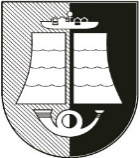 ŠILUTĖS RAJONO SAVIVALDYBĖSADMINISTRACIJOS DIREKTORIUSĮSAKYMASDėl VIEŠOSIOS ĮSTAIGOS šILUTĖS LIGONINĖS METINIŲ FINANSINIŲ ATASKAITŲ RINKINIO PATVIRTINIMO2022 m. balandžio 29 d. Nr. A1-819ŠilutėVadovaudamasis Lietuvos Respublikos vietos savivaldos įstatymo 29 straipsnio 8 dalies 7 punktu, Lietuvos Respublikos valstybės ir savivaldybių turto valdymo, naudojimo ir disponavimo juo įstatymo 23 straipsnio 1 dalimi, Lietuvos Respublikos viešųjų įstaigų įstatymo 10 straipsnio 1 dalies 6 punktu ir 8 dalimi, Lietuvos Respublikos sveikatos priežiūros įstaigų įstatymo 28 straipsnio 10 punktu, Šilutės rajono savivaldybės tarybos 2021 m. kovo 25 d. sprendimo Nr. T1-644 „Dėl įgaliojimų administracijos direktoriui vykdyti dalį savivaldybės tarybos paprastajai kompensacijai priskirtųjų funkcijų“ 1.2. punktu bei atsižvelgdamas į viešosios įstaigos Šilutės ligoninės 2021 metų finansinių ataskaitų rinkinio nepriklausomo auditoriaus UAB „Apskaitos ir mokesčių konsultacijos“ išvadą ir ataskaitą,t v i r t i n u viešosios įstaigos Šilutės ligoninės 2021 metų metinių finansinių ataskaitų rinkinį (pridedama).Šis įsakymas gali būti skundžiamas Lietuvos Respublikos administracinių bylų teisenos įstatymo nustatyta tvarka Lietuvos administracinių ginčų komisijos Klaipėdos apygardos skyriui (H. Manto g. 37, Klaipėda) arba Regionų apygardos administracinio teismo Klaipėdos rūmams (Galinio Pylimo g. 9, Klaipėda) per vieną mėnesį nuo šio teisės akto paskelbimo arba įteikimo suinteresuotam asmeniui dienos.Administracijos direktorius							          Virgilijus PozingisParengėZita Tautvydienė2022-04-28